Information conveyed by electrical diaphragmatic activity during unstressed, stressed and assisted spontaneous breathing: a physiologic study. Additional FileResults, additional dataDetailed lung function tests at baseline and in the presence of a 20 cmH2O/L/sec inspiro-expiratory resistance are provided in table E1. Table S1. Detailed lung function tests at baseline and in the presence of a 20 cmH2O/L/sec  inspiro-expiratory resistance. FVC: Forced Vital capacity, FEV1: Forced expiratory volume in one second. PEF: Peak expiratory flow. Res: ResistanceGraphical illustration of the effect of adding a 20 cmH2O/L/sec inspiro-expiratory resistance on minute ventilation, respiratory rate, peak Eadi and PTPeso/minute.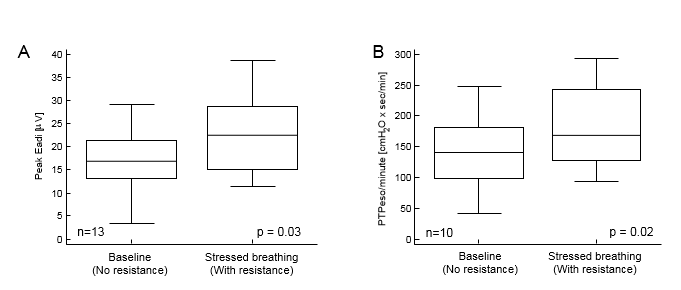 Figure S1. Effect of a resistance on peak Eadi (A) and PTPeso/min (B) during spontaneous non-assisted breathing. PTPeso/min: esophageal pressure-time product by minute. Eadi: Electrical activity of the diaphragm. The middle line of box-and-whisker plot represents the median. The central box represents the values from the lower to upper quartile (25 to 75 percentile). The vertical line extends from the minimum to the maximum values. Illustration of frank over-assist during assisted ventilation indicated by the absence of negative esophageal pressure drop during assisted ventilation.Figure S2. Example of over-assist during pressure support ventilation (PSV) indicated by the absence of visible negative esophageal pressure drop. Note that peak electrical activity of the diaphragm (peak Eadi) is on average below 6 microvolts. Eso: esophageal.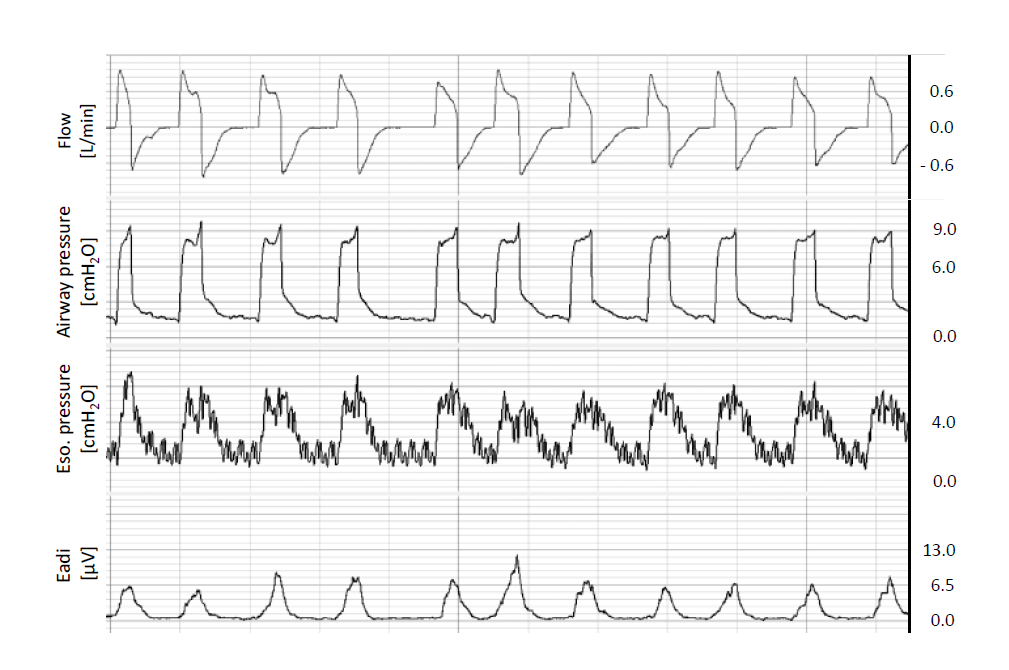 SubjectFVC [L]FVC [L]FVC [%predicted]FVC [%predicted]FEV1/FVC [%predicted]FEV1/FVC [%predicted]FEV1 [L]FEV1 [L]FEV1 [%predicted]FEV1 [%predicted]PEF [L/s]PEF [L/s]PEF [%predicted]PEF [%predicted]BaselineWith Res.BaselineWith Res.BaselineWith Res.BaselineWith Res.BaselineWith Res.BaselineWith Res.BaselineWith Res.16.15.11028694364.71.5100329.51.6911526.25.911210696454.82.11104910.32.31042336.26.3989991424.62.192439.42.287214558788106314.41.396288.71.3851354.93.91018195373.71.293308.40.9911065.65.910210894464.42.299508.92.4892374.34.2908897563.5287498.72.4932584.24.9819792553.12.3755472.672279--------------105.85.21069582694.52.5103578.72.58826115.25.29293113604.82.6106585.22.79227124.659310090483.41.985487.62.28123135.2-87-93-4-84-8-76-145.65.410510183223.91.991228.61.8871815--------------Median5.25.2989694464.42.193498.72.38823Centile 254.95908891373.71.8873281.88517Centile 755.85.510210096554.62.2100518.92.49125